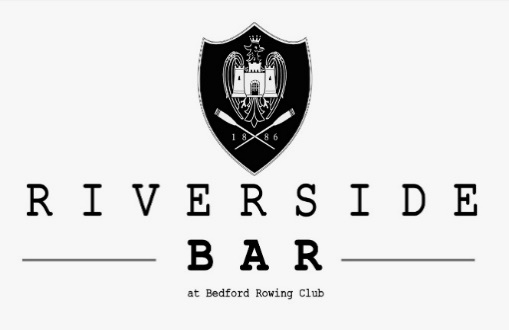 BreakfastMenu: Breakfast Baps:Bacon Bap £3.50Sausage Bap £3.50Bacon & Sausage Bap £4.30Add an egg for 50pFull English Breakfast Free tea/coffee included with Full English Breakfast: Vegetarian sausages available on request  DISHES MAY CONTAIN ALLERGENS. IF YOU HAVE DIETARY REQUIREMENTS PLEASE SPEAK TO A MEMBER OF STAFF.